Dobrý den, doufám, že jste strávili příjemný víkend.  Sobotní počasí svádělo k hrám a práci venku, zatímco to včerejší vybízelo spíše k posezení u pohádky či stolním hrám.Dnes se spolu pustíme do další kapitoly v učebnici českého jazyka. Nemusíte se bát, je velmi jednoduchá a všechno z ní už umíte.Otevřete si prosím učebnici na straně 164 a přečtěte si cvičení 164 / 1. Ve cvičení není ani jedna věta, ani v jednom celku není totiž sloveso v určitém tvaru  (takové, u kterého bych mohla určit mluvnické kategorie).Podívejte se na cvičení 164 / 3. Zkuste z přeházených slov poskládat věty. Když poskládáte Obchod s výpočetní technikou, poznáte, že to není věty, není tam totiž sloveso. Je to jen nějaký nápis na obchodě, neříká nám, co kdo dělá, pouze informuje, co se zde dá nakoupit.Přečtěte si prosím článek 164 / 4. Najděte vyjádření, které netvoří věty (neobsahují sloveso). Jsou to všechny povely, ale také zvolání a citoslovce.Ve cvičení 165 /5 zkuste utvořit krátké věty se slovesy hladil, políbila, navštívil, zahlédl.Musíte doplnit podmět – KDO,  a ještě KOHO.Adam hladil kotě. Maminka políbila tatínka. – rovnou čárou podtrhávám PODMĚT – KDO, CO?vlnkovanou čárou podtrhávám PŘÍSUDEK – CO DĚLÁ?nad podmětem a přísudkem ještě naznačujeme svorkou základní skladební dvojici.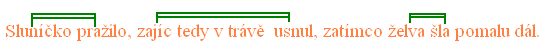 Celé schéma potom vypadá takto: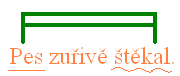 Urči základní skladební dvojice u těchto vět.V učebnici se podívejte na cvičení 165 / 6. Jsou tam velmi krátké věty, skládají se ze základní skladební dvojice a jen jednoho dalšího slova. Najděte základní skladební dvojice.Podívejte se prosím na video:https://www.youtube.com/watch?v=x31iPJJwL64Domácí úkol:Zkuste následující věty obohatit o co nejvíce slov, rozviňte větu, ale netvořte souvětí (jen jedno sloveso).Pes pokousal pošťáka._________________________________________________________________Eva vyhrála závod._____________________________________________________________________Marek se mile usmíval.___________________________________________________________________Anežka zpívala písničku.___________________________________________________________________Venku fouká vítr._______________________________________________________________________Zvěř se bojí hluku.________________________________________________________________________Motýli poletovali z květu na květ.V korunách lip bzučely včely.Na obloze svítily třpytivé hvězdy.Přeplněné autobusy přijely na nádraží.Adam luští těžkou křížovku.Přiběhli k nám čtyři psi.Děti nacvičily divadlo.Babička telefonuje Kájovi.V rybníčku seděla žába.Koťata si hrála s klubíčky staré vlny.
